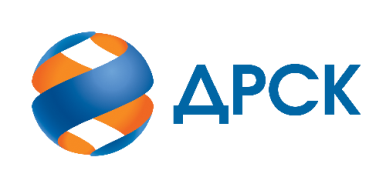 Акционерное Общество«Дальневосточная распределительная сетевая компания»ПРОТОКОЛ № 576/МР-ВПзаседания Закупочной комиссии по запросу котировок в электронной форме на право заключения договора на поставку: «Запасные части к специальной и тракторной техники»,  Лот № 404001-РЕМ ПРОД-2020-ДРСК№ ЕИС – 32009461470.СПОСОБ И ПРЕДМЕТ ЗАКУПКИ: запрос котировок в электронной форме на право заключения договора на договора на поставку: «Запасные части к специальной и тракторной техники», Лот № 404001-РЕМ ПРОД-2020-ДРСК КОЛИЧЕСТВО ПОДАННЫХ ЗАЯВОК НА УЧАСТИЕ В ЗАКУПКЕ: 2 (две) заявки.КОЛИЧЕСТВО ОТКЛОНЕННЫХ ЗАЯВОК: 0 (ноль) заявок.ВОПРОСЫ, ВЫНОСИМЫЕ НА РАССМОТРЕНИЕ ЗАКУПОЧНОЙ КОМИССИИ: О рассмотрении результатов оценки заявок Участников.О признании заявок соответствующими условиям Документации о закупке.О ранжировке заявок.О выборе победителя закупки.РЕШИЛИ:По вопросу № 1Признать объем полученной информации достаточным для принятия решения.Принять к рассмотрению заявки следующих участников:По вопросу №2Признать заявки: -  ОБЩЕСТВО С ОГРАНИЧЕННОЙ ОТВЕТСТВЕННОСТЬЮ "ПУЛЬС" ИНН/КПП 5506169530/550601001 ОГРН 1185543010168- ОБЩЕСТВО С ОГРАНИЧЕННОЙ ОТВЕТСТВЕННОСТЬЮ "РПБ" ИНН/КПП 7810619948/781001001 ОГРН 1167847404185        соответствующими условиям Документации о закупке и принять их к дальнейшему рассмотрению.По вопросу № 3Утвердить ранжировку заявок:По вопросу № 4Признать Победителем закупки Участника, занявшего 1 (первое) место в ранжировке по степени предпочтительности для Заказчика: ООО "РПБ" 
ИНН/КПП 7810619948/781001001 ОГРН 1167847404185 с ценой заявки  1 700 000 ,00 руб. без учета НДС. Срок поставки: С момента заключения договора поставки до 15.12.2020  с правом  досрочной поставки.Условия оплаты: Оплата по Договору осуществляется Покупателем в следующем порядке: в течение 30 (тридцати) календарных дней/ 15 (пятнадцати) рабочих дней (в случае, если поставщик-субъект МСП) с даты подписания накладной ТОРГ-12 или УПД, на основании счета, выставленного Поставщиком, и с учетом пункта 2.4.1. Договора. Гарантийный срок на Товар:  12 (двенадцать) месяцев и начинает течь с даты подписания Сторонами накладной ТОРГ-12 или УПД. Гарантийный срок может быть продлен в соответствии с условиями Договора. Инициатору договора обеспечить подписание договора с Победителем не ранее чем через 10 (десять) календарных дней и не позднее 20 (двадцати) календарных дней после официального размещения итогового протокола по результатам закупки.Победителю закупки в срок не позднее 3 (трех) рабочих дней с даты официального размещения итогового протокола по результатам закупки обеспечить направление по адресу, указанному в Документации о закупке, информацию о цепочке собственников, включая бенефициаров (в том числе конечных), по форме и с приложением подтверждающих документов согласно Документации о закупке.4. Победителю закупки включить в спецификацию договора информацию о наименовании страны происхождения товара в соответствии с общероссийским классификатором и изготовителе продукции в строгом соответствии с информацией, указанной в заявке.5.	Инициатору договора обеспечить контроль за соблюдением вышеуказанногопункта решения.Секретарь Закупочной комиссии 1 уровня  		                                  Г.М. Терёшкинаг. Благовещенск«23» октября 2020№п/пДата и время регистрации заявкиНаименование Участника, его адрес, ИНН и/или идентификационный номерЦена заявки, руб. без НДС 11.09.2020 09:42ОБЩЕСТВО С ОГРАНИЧЕННОЙ ОТВЕТСТВЕННОСТЬЮ "ПУЛЬС" 
ИНН/КПП 5506169530/550601001 
ОГРН 1185543010168175300014.09.2020 17:09ОБЩЕСТВО С ОГРАНИЧЕННОЙ ОТВЕТСТВЕННОСТЬЮ "РПБ" 
ИНН/КПП 7810619948/781001001 
ОГРН 11678474041851700000№п/пНаименование Участника, его адрес, ИНН и/или идентификационный номерЦена заявки, руб. без НДС Дата и время регистрации заявки1ОБЩЕСТВО С ОГРАНИЧЕННОЙ ОТВЕТСТВЕННОСТЬЮ "ПУЛЬС" 
ИНН/КПП 5506169530/550601001 
ОГРН 1185543010168175300011.09.2020 09:422ОБЩЕСТВО С ОГРАНИЧЕННОЙ ОТВЕТСТВЕННОСТЬЮ "РПБ" 
ИНН/КПП 7810619948/781001001 
ОГРН 1167847404185170000014.09.2020 17:09Место в итоговой ранжировкеНаименование Участника и/или идентификационный номерДата и время регистрации заявкиИтоговая цена заявки, 
руб. без НДСВозможность применения приоритета в соответствии с 925-ПП1 местоОБЩЕСТВО С ОГРАНИЧЕННОЙ ОТВЕТСТВЕННОСТЬЮ "РПБ" 
ИНН/КПП 7810619948/781001001 
ОГРН 116784740418514.09.2020 17:091700000нет2 местоОБЩЕСТВО С ОГРАНИЧЕННОЙ ОТВЕТСТВЕННОСТЬЮ "ПУЛЬС" 
ИНН/КПП 5506169530/550601001 
ОГРН 118554301016811.09.2020 09:421753000нет